_______________________________________________________________________________________________________________Celtic Cross EducationUnit 15, Victoria Trading Estate, Roche, Cornwall, PL26 8LXenquiries@celticcross.education01208 590150     www.celticcross.education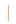 13th March 2020Dear Parents/Carers, From today we will be strictly following new advice from the NHS with regards to coronavirus. Should a child present with any of the following symptoms below you will be contacted and asked to collect your child immediately. A new cough A high temperature (over 37.8 C) Your child will be required to stay off school for 7 full days. If your child presents with the above symptoms at home, please inform us and keep them at home for 7 days. We will be continuing to follow the guidelines around thorough hand washing throughout the day.Please follow the link for the official NHS page: https://www.nhs.uk/conditions/coronavirus-covid-19/ Please follow the link for further information from the government: COVID-19: stay at home guidanceThis guidance also applies to staff members, visitors and anyone collecting/dropping off your child. If you present with the above symptoms, please make arrangements for someone else to bring in or collect your child. We understand that the above may cause you inconvenience, but we do have to follow the advice from NHS as announced today by government in order to protect all of our children, staff and families.For any further information or guidance on whether you feel you should be self-isolating please contact 111.  The school are unable to advise parents on specific cases.  We are requesting that parents/carers inform school if they are planning an international trip during the Easter break.  The current advice is that no schools should close unless instructed to do so by Public Health England.  There are general principles anyone can follow to help prevent the spread of respiratory viruses, including:washing your hands often - with soap and water or use alcohol sanitiser if handwashing facilities are not available. This is particularly important after taking public transportcovering your cough or sneeze with a tissue, then throwing the tissue in a bin. See Catch it, Bin it, Kill itpeople who feel unwell should stay at home and should not attend work or any education or childcare settingpupils, students, staff and visitors should wash their hands:before leaving homeon arrival at schoolafter using the toiletafter breaks and sporting activitiesbefore food preparationbefore eating any food, including snacksbefore leaving schooluse an alcohol-based hand sanitiser that contains at least 60% alcohol if soap and water are not availableavoid touching your eyes, nose, and mouth with unwashed handsavoid close contact with people who are unwellclean and disinfect frequently touched objects and surfaces
Thank you for your continued support and we will update you with any changes to the advice if and when this occurs.  
Yours sincerely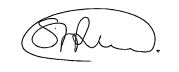 Stuart Renshaw
Chief Executive Officer